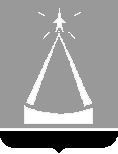 ГЛАВА ГОРОДА ЛЫТКАРИНОМОСКОВСКОЙ ОБЛАСТИПОСТАНОВЛЕНИЕ09.10.2015 № 591-пг. ЛыткариноОб утверждении Правил предоставления ежегодного дополнительного оплачиваемого отпуска работникам с ненормированным рабочим днем в муниципальных учреждениях города Лыткарино	На основании статьи 119 Трудового кодекса Российской Федерации, Устава города Лыткарино Московской области, постановляю:	1. Утвердить Правила  предоставления ежегодного дополнительного оплачиваемого отпуска работникам с ненормированным рабочим днем в муниципальных учреждениях города Лыткарино (прилагаются).	2. Юридическому отделу Администрации города Лыткарино (О.А.Устюжанина) обеспечить опубликование настоящего постановления в установленном порядке и размещение на официальном сайте города Лыткарино в сети Интернет.3. Контроль за исполнением настоящего постановления возложить на заместителя Главы Администрации города Лыткарино Л.С. Иванову.И.о. Главы  города Лыткарино                                            В.В. Луценко                                                                                              Утверждены                                                                                     постановлением Главы                                                                                           города Лыткарино                                                                                  от 09.10.2015 № 591-пПравила предоставления ежегодного дополнительного оплачиваемого отпуска работникам с ненормированным рабочим днем в муниципальных учреждениях города Лыткарино	1. Правила предоставления ежегодного дополнительного оплачиваемого отпуска работникам с ненормированным рабочим днем в муниципальных учреждениях города Лыткарино (далее – Правила) устанавливают порядок и условия  предоставления ежегодного дополнительного оплачиваемого отпуска работникам с ненормированным рабочим днем в муниципальных учреждениях города Лыткарино.	2. Ежегодный дополнительный оплачиваемый отпуск работникам с ненормированным рабочим днем (далее - дополнительный отпуск) предоставляется за работу в условиях ненормированного рабочего дня отдельным работникам муниципальных учреждений города Лыткарино, если эти работники при необходимости эпизодически привлекаются по распоряжению работодателя к выполнению своих трудовых функций за пределами нормальной продолжительности рабочего времени.	3. Перечень должностей работников с ненормированным рабочим днем, имеющих право на дополнительный отпуск, устанавливается коллективным договором, соглашениями или локальным нормативным актом, принимаемым с учетом мнения представительного органа работников учреждения.4. Продолжительность дополнительного отпуска, предоставляемого работникам с ненормированным рабочим днем, определяется коллективным договором или правилами внутреннего трудового распорядка и  не может быть менее 3 календарных дней.5. Продолжительность дополнительного отпуска по соответствующим должностям устанавливается в зависимости от объема работы, степени напряженности труда, возможности работника выполнять свои трудовые функции за пределами нормальной продолжительности рабочего времени, а также с учетом производственной и финансовой возможности учреждения. 6. Право на дополнительный отпуск возникает у работника независимо от продолжительности работы в условиях ненормированного рабочего дня.7. Дополнительный отпуск, предоставляемый работникам с ненормированным рабочим днем, суммируется с ежегодным основным оплачиваемым отпуском.8.  В случае переноса либо неиспользования дополнительного отпуска, а также увольнения право на указанный отпуск реализуется в порядке, установленном трудовым законодательством Российской Федерации для ежегодных оплачиваемых отпусков.9. Оплата дополнительных отпусков, предоставляемых работникам с ненормированным рабочим днем, производится в пределах фонда оплаты труда.